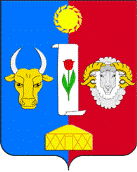 «____»  _________________ 2020 г.             №____                                                     п. Комсомольский«О внесении изменений в состав комиссии по делам несовершеннолетних и защите их прав в Черноземельском РМО РК, утвержденной постановлением Администрации Черноземельского РМО РК от 01.06.2015 № 158» В связи с кадровыми изменениями, руководствуясь ст. 44 Устава Черноземельского районного муниципального образования Республики Калмыкия, Администрация Черноземельского районного муниципального образования Республики Калмыкия постановляет:1. Внести в состав комиссии по делам несовершеннолетних и защите их прав в Черноземельском РМО РК, утвержденной постановлением Администрации Черноземельского РМО РК от 01.06.2015 г. № 158, следующие измененияИсключить из состава комиссии:- Маштыкову В.В., заместителя Главы Администрации Черноземельского РМО РК по социальным вопросам, заместителя председателя комиссии;- Танунова Б.В., ведущего специалиста по делам молодежи и спорта Администрации Черноземельского РМО РК.Включить в состав комиссии:- Ованова Б.Н., ведущего специалиста по делам молодежи и спорта Администрации Черноземельского РМО РК.2. Настоящее постановление вступает в силу с момента подписания.Глава Черноземельского районного муниципального образования Республики Калмыкия (ахлачи)                                                                                В.П. Крылов  